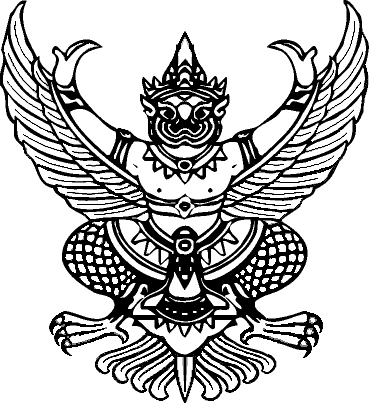 คำสั่งมหาวิทยาลัยราชภัฏลำปางที่              /2566เรื่อง  แต่งตั้งคณะกรรมการบริหารสาขาวิชา.........................................คณะ...........................................................................................................................................	เพื่ออนุวัติตามความในประกาศมหาวิทยาลัยราชภัฏลำปาง เรื่อง การบริหารงานวิชาการ มหาวิทยาลัยราชภัฏลำปาง พ.ศ. 2559 ลงวันที่ 23 กันยายน พ.ศ. 2559 เพื่อให้การดำเนินงานด้านวิชาการของคณะ……………….…………….…….………….. สามารถบริหารจัดการและดำเนินการจัดการศึกษา           ได้อย่างมีคุณภาพและประสิทธิภาพ เป็นไปตามประกาศฯ และตามมาตรฐานการอุดมศึกษา 
                    จึงอาศัยอำนาจตามความในมาตรา 31(1)และ(2) แห่งพระราชบัญญัติมหาวิทยาลัย           ราชภัฏ พ.ศ. 2547 แต่งตั้งคณะกรรมการบริหารสาขาวิชา……………………………………………….……… คณะ…………………………………………………… ดังนี้	1)  .......................................	.................................	ประธานกรรมการ	2)  .......................................	.................................	กรรมการ	3)  .......................................	.................................	กรรมการ	4)  .......................................	.................................	กรรมการ	5)  .......................................	.................................	กรรมการและเลขานุการ	หน้าที่ ให้เป็นไปตามประกาศมหาวิทยาลัยราชภัฏลำปาง เรื่องการบริหารงานวิชาการ มหาวิทยาลัยราชภัฏลำปาง พ.ศ. 2559 ข้อ 12 และดำเนินการอื่นใดเพื่อประสิทธิภาพของการบริหาร       งานวิชาการของสาขาวิชา โดยต้องไม่ขัดต่อข้อบังคับ ระเบียบหรือประกาศของมหาวิทยาลัย	          	ทั้งนี้ ให้ดำรงตำแหน่งนับตั้งแต่ วันที่ 1 ตุลาคม 2565 ถึง 30 กันยายน 2567			  สั่ง  ณ  วันที่  .......  ..........................  พ.ศ.  ...........						         (ผู้ช่วยศาสตราจารย์สุวรรณี  จันทร์ตา)  รองอธิการบดี ปฏิบัติราชการแทน                              อธิการบดีมหาวิทยาลัยราชภัฏลำปาง